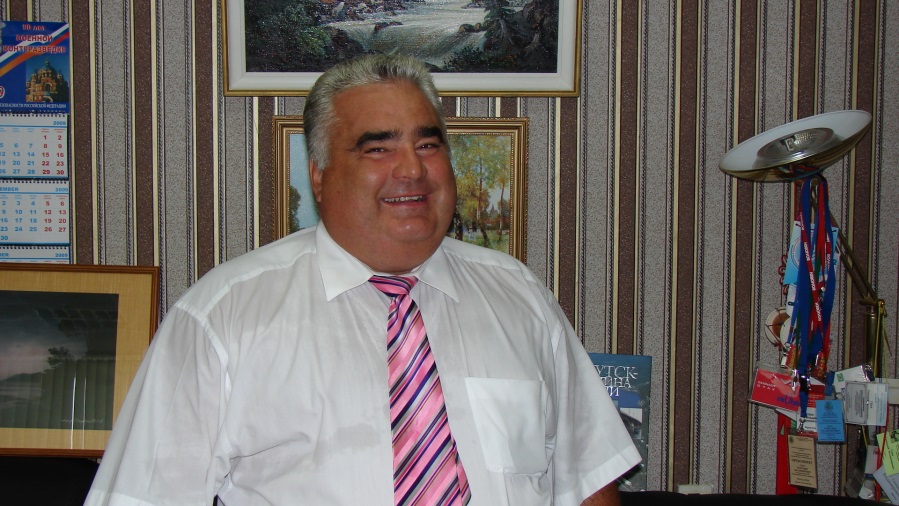 Основные сведения о научном руководителеФамилия    СтарковИмя             РафикОтчество    ФедоровичСтруктурное подразделение: Кафедра менеджмента                                                                                   ИрГТУ  Должность  ПрофессорУченая степень  Доктор экономических наукУченое звание    ПрофессорОбласть научных интересов, тематика собственного диссертационного исследованияОбласть научных интересов – статистические методы анализа экономических явлений и процессов, статистика менеджмента, экономические индексы, измерение уровня жизни населения. В1995 г. защита докторской диссертации в МГУ по специальностям 08.00.18 – Экономика народонаселения и демография, 08.00.11 – Статистика. Тема - Экономико-статистические проблемы измерения уровня жизни населения».Преподаваемые дисциплины : «Статистика», «Управление человеческими ресурсами», «Управление инновациями», «Управленческая экономика» .Основные публикации (за последние 5 лет) Список опубликованных учебных изданий и научных  трудов профессора кафедры менеджмента СТАРКОВА РАФИКА ФЕДОРОВИЧА 2014-2018 гг. Участие в конференциях, семинарах (за последние 5 лет).  Участвовал в IХ международной научно-практической конференции «Современные концепции научных исследований» (Россия, Москва, 27-30.12.2014) с докладом «Экономика постсоветской России – анализ и перспективы».  Принимал участие в 2 Всероссийских научно-практических конференциях (отмечены в списке научных трудов).Научные проекты. Руководил проектом TEMPUS-TASIS с университетами Франции и Португалии «Совершенствование экономического образования в Прибайкалье» 1999-2000гг.Другая информация (по желанию): Владение иностранным языком -__английский.Ветеран труда, награжден юбилейной медалью «В память 350 – летия Иркутска» (знак общественного поощрения Иркутской области). Почетное звание – государственная награда «Заслуженный работник высшей школы Российской Федерации».Заграничные стажировки – Великобритания, Германия, Франция, Бельгия.Публикационная активность:Автор более_70___научных и учебно-методических трудов общим объемом более__35__печатныхлистов, из них:-_2_монографии;-_12__статей в журналах рекомендованных ВАК;     -_2_статьи в научных зарубежных журналах (США, Канада, Италия, Греция, ОАЭ,                   Турция, Болгария, Румыния, Украина, Индия и др.) входящих в систему цитирования (Scopus);-__1_учебных пособий и учебников, из которых___с грифом УМО по направлению «Экономика» (уровень магистратуры).№ п/пНаименование учебных изданий, научных трудов и патентов на изобретение и иные объекты интеллектуальной собственностиФорма учебных изданий и научных трудовВыходные данныеОбъемСоавторыНаучные трудыНаучные трудыНаучные трудыНаучные трудыНаучные трудыНаучные труды1.Прогнозирование и риск менеджмент (монография).печ.Иркутск. Издательство: ИрГТУ, 2014.Иркутск. Издательство: ИрГТУ, 2014.170c/40сМамаев Л.А., Нецель А.В.2.Экономика постсоветской России – анализ и перспективы (статья).печ.Eurasian Union of Scientists -Москва: №9, 2014. – С.141-143.Eurasian Union of Scientists -Москва: №9, 2014. – С.141-143.3с.3.Organization of management processes and principles of virtual production (статья).печ.Econimic  Annals-XXI.- №3-4(1)-2015. С. 76-80.Econimic  Annals-XXI.- №3-4(1)-2015. С. 76-80.5с./1с.Лонцих П.П, Сапожникоа А.А.4.Стратегический менеджмент. Прогнозирование конкурентоспособности продукции и риск-менеджмент (статья).печ.Экономика и предпринимательство (Москва). 2015. №3. С. 563-569.Экономика и предпринимательство (Москва). 2015. №3. С. 563-569.7с./3с.Вязников В.Е.5.Результативность систем менеджмента качества. Прогнозирование рисков системы менеджмента и ROBUST-алгоритмы (статья).печ.Экономика и предпринимательство (Москва). 2015. №3. С. 551-556.6с./3с.6с./3с.Вязников В.Е.6.Влияние социально-технических сетей на развитие туризма ( на примере Байкальского региона)  (статья).печ.Чита, Вестник Забайкальского государственного университета, ФГБОУ ВПО Забайкальский государственный университет, Чита, 2017, №12, Т.23, С.14-22.8с./2с.8с./2с.Куклина В.В. , Куклина М.В. , Галтаева А.Л.7.Влияние криптовалют на экономику (статья).печ.Тенденции и проблемы в экономике России: теоретические и практические аспекты [Электронный ресурс]:  материалы Всерос. науч. – практ. конф., 23 марта 2017 г. -  Иркутск: Изд-во БГУ, 2017. – 293 с. – DOI: 10.17150/ konf. 2017.03.23. 4с./2с.4с./2с.Большедворский А.А.8.С Днем рождения, СНИО «Инноватика» (статья).печ.Байкальская наука: идеи, инновации, инвестиции: материалы Всерос. науч. – практ. конф., 30 мая 2018 г. Иркутск: ООО «Научное партнерство «Апекс», СНИО «Инноватика: инвестиционный инжиниринг» ИрНИТУ, 2018. – С. 3-6.4с./2с.4с./2с.Чемезов А.В., Маковский Е.В., Каймонова О.О.9.Внутрифирменное планирование и математическое моделирование собственного капитала промышленных предприятий (статья).печ.Байкальская наука: идеи, инновации, инвестиции: материалы Всерос. науч. – практ. конф., 30 мая 2018 г. Иркутск: ООО «Научное партнерство «Апекс», СНИО «Инноватика: инвестиционный инжиниринг» ИрНИТУ, 2018. – С. 6-8.3с./2с.3с./2с.Дмитриев М.Р.10.Кредитование малого и среднего бизнеса ПАО «Сбербанк России» (статья).печ.Байкальская наука: идеи, инновации, инвестиции: материалы Всерос. науч. – практ. конф., 30 мая 2018 г. Иркутск: ООО «Научное партнерство «Апекс», СНИО «Инноватика: инвестиционный инжиниринг» ИрНИТУ, 2018. – С. 8-10.2с./1с.2с./1с.Дмитриев М.Р.